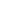 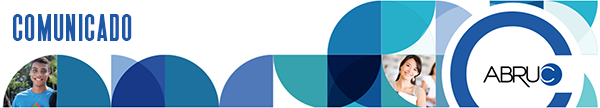 Ministério da EducaçãoCONSELHO NACIONAL DE EDUCAÇÃOCÂMARA DE EDUCAÇÃO SUPERIORSÚMULA DE PARECERESANEXO AO PARECER CNE/CES Nº: 113/2020Recursos interpostos ao Presidente da Capes, calendário 2017/2018, em relação ao Resultado dos Pedidos de Reconsideração do julgamento de APCN(Portaria nº 246, de 19 de dezembro de 2017)2ª Reunião Extraordinária do Conselho Superior (CS) 13 de agosto de 2019PEDIDOS DE RECURSO ANALISADOS NO CONSELHO SUPERIORRESULTADO FINALSeq.: 3Área de Avaliação: FARMÁCIA  Nome do Curso: CIÊNCIAS FARMACÊUTICASNível: MPDecisão: DEFERIDO Sigla: UNIEVANGELICAInstituição de Ensino: CENTRO UNIVERSITÁRIO DE ANÁPOLISUF: GORegião: Centro-OesteLegenda:DO - DoutoradoMP - Mestrado ProfissionalDP - Doutorado Profissional(Publicado no DOU nº 53, quarta-feira, 18 de março de 2020, Seção 1, página 43)***Esta é uma mensagem automática. Não é necessário responde-la***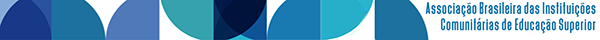 